BestillingTabel 1 – BestillerTabel 2 - Tidspunkt for rutens nedlægningStamdata for ServiceudbyderSystemTabel 3 – ServiceudbyderTabel 4 – ServiceudbydersystemTabel 5 –ServiceInformation om RutePrimært servicekaldTabel 6 - Identifikation af dataforsendelseTabel 7 – RutetypeTabel 8 – ServiceanvenderTabel 9 – ServiceanvendersystemSekundært servicekald (Asynkront forretningssvar) – OptionTabel 10 - Identifikation af dataforsendelseTabel 12 –Service til asynkront forretningssvar	Følgende gælder for ruten for den sekundære servicekald:Ruten er altid eksplicitServiceudbyder: 	Værdi fra Tabel 8	Serviceudbydersystem: 	Værdi fra Tabel 9Serviceanvender:	Værdi fra Tabel 3	Serviceanvendersystem: 	Værdi fra Tabel 4DelegeringForvaltningsansvarlig for it-systemetTabel 13 - Andet it-system, hvortil delegeringen er rettetUnderskriftMyndighed/organisation med ansvar for behandling af data i it-systemet jf. pkt. 4.1Skal underskrives af person, som er bemyndiget af myndighed/organisation til at godkende delegeringen.VejledningVejledning i brug og kontrol af bestillingsformularen.BestillerEr normalt den forvaltningsansvarlige for serviceudbydersystemet. Alternativt kan det være den forvaltningansvarlig for serviceanvendersystemet eller for et trejde it-system.I afsnit 1 angives information knyttet til håndteringen af bestillingenIdentifikation og kontaktinformation på bestilleren. E-mailadresse og tlf.nr. skal være til den forvaltningsansvarliges supportfunktion. Må ikke være personspecifik.Angivelse af BestillingsID, som fås ved oprettelse af bestillingen via KOMBITs katalog med standardydelser.Om bestiller er forvaltningsansvarlig for serviceudbydersystemet (default), serviceanvendersystemet eller alternativt for et trejde it-system*.Ønsket tidspunkt for rutens nedlæggelse. 
I afsnit 2 angives stamdata for serviceudbydersystemetOmfatter serviceudbyder, serviceudbydersystemet samt identifikation af servicens, hvor der er rutet til.I afsnit 3 angives information om rute fra serviceanvendersystemet til serviceudbydersystemetDatatypen (InfRef) for ruten, dvs. rutens primære nøgle.Det skal angives om ruten er implicit eller eksplicit.Det er her muligt at angive den sekundær rute for et evt. asynkront forretningssvar. En sådan rute vil altid være eksplicit og pege hen til det serviceanvendersystem, som fremgår af den primære rute. Sådanne service-par fremgår af integrationsbeskrivelsen for de omfattede services.Afsnit 4 omhandler delegering af bestilleropgaven til den forvaltningansvarlige for et trejde it-system, som erstatter enten serviceanvendersystemet eller serviceudbydersystemet.Delegering foretages af serviceanvender, dvs. den myndighed/organisation, som er ansvarlig for servicekaldet.Delegeringen forudsætter en underskrift fra denne myndighed/organisation.
Fremsender bestillingsformularen til Serviceplatformens Helpdesk.Serviceplatformens HelpdeskKontrollerne tager udgangpunkt i Serviceudbydersystemet, dvs det it-system i Administrationsmodulet, der udstiller servicen.Indgangskontroller:Alle rubrikker i afsnit 1 skal være udfyldt med relevant information.
Såfremt bestiller er forvaltningsansvarlig for serviceudbydersystemetKontrollerer, at afsender af bestillingsformularen har tilladelse til at bestille nedlæggelse af ruten. Det gøres ved hjælp af denne afsenders e-mail-adresse. Denne e-mail-adresse skal enten være registreret som ”e-mail-adresse” på it-systemets (serviceudbydersystemets) Stamdata i Administrationsmodulet eller alternativt være angivet i feltet ”Servicespecifikke vilkår” under Stamdata for servicen. Den vil her være angivet med en note om, at denne adresse benyttes ifm. webservice-rutebestilling (fx med adressernesupport@contoso.com eller *@contoso.com).Såfremt bestiller er forvaltningsansvarlig for serviceanvendersystemetBestiller skal i STS Administration være registreret, som forvaltningsansvarlig for serviceranvendersystemet angivet i Tabel 9.
Det gøres ved hjælp af denne afsenders e-mail-adresse. Denne e-mail-adresse skal være registreret som ”e-mail-adresse” på it-systemets (serviceanvendersystemets) eller i beskrivelsesfeltet under Stamdata (fx med adresserne support@contoso.com eller *@contoso.com).
Serviceanvender, den myndighed/organisation, som er angivet i Tabel 8, skal fremgå af myndighedsafgræsningen på serviceanvendersystemet i STS administration.
Såfremt bestiller er forvaltningsansvarlig for et tredje it-systemBestiller skal i STS Administration være registreret, som forvaltningsansvarlig for it-systemet angivet i Tabel 13. 
Det gøres ved hjælp af denne afsenders e-mail-adresse. Denne e-mail-adresse skal være registreret som ”e-mail-adresse” på it-systemets (serviceanvendersystemets) eller i beskrivelsesfeltet under Stamdata (fx med adresserne support@contoso.com eller *@contoso.com).Delegeringen skal i afsnit 4 være underskrevet af en myndighed / organisation. Denne part skal dels fremgå af myndighedsafgrænsningen for det it-system, som er angivet i Tabel 13. Dels skal parten tage del i dataudvekslingen, som ruten angiver, enten som serviceanvender eller serviceudbyder. 

RutekontrollerKontroller at ruten, der skal nedlægges, findes. 
GennemførelseHerefter undersøges, om den ønskede dato for rutens nedlæggelse kan imødekommes. Ellers tages dialog med bestiller herom.Nedlæggelse af ruten (-erne)Tilbagemeldning til bestiller på rutens nedlæggelse. 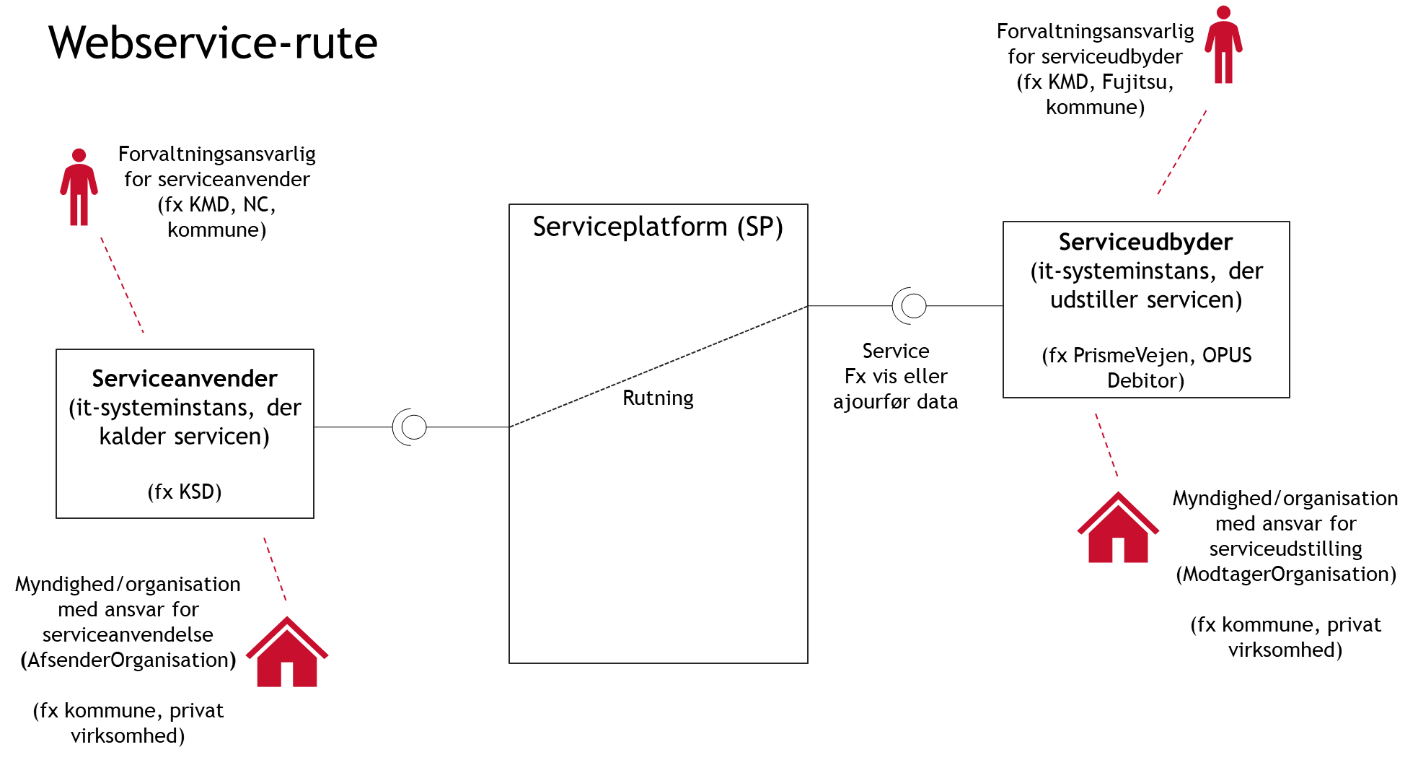 Mapning af begreber mellem procesbeskrivelser/bestillingsformularer og Administrationsmodul:Sendes tilServiceplatformens Helpdesk – www.serviceplatformen.dk
Kontaktinformation: Tlf.: +45 70 11 15 39; e-mail: helpdesk@serviceplatformen.dkSendes afForvaltningsansvarlig for det it-system, som er udbyder af webservicenFormularServiceplatformen - Bestillingsformular for nedlægning af Webservice-Rute_2Formlarversion2.0Dokumentversion1.1BestillerBestillerBestillerRolle (sæt et ’x’)xForvaltningsansvarlig ServiceudbydersystemRolle (sæt et ’x’)Forvaltningsansvarlig ServiceanvendersystemRolle (sæt et ’x’)Forvaltningsansvarlig for andet it-system
Kræver angivelse af delegeringNavn på organisationenCVR-nummerKontaktoplysninger 	Navntil support	E-mail	TelefonnummerKOMBIT BestillingsIDGældende fraGældende fraDatoTiddd.mm.åååå hh.mmServiceudbyder – Myndighed / Organisation med ansvar for serviceudstillingServiceudbyder – Myndighed / Organisation med ansvar for serviceudstillingNavnCVR-nummernn nn nn nnServiceudbydersystemServiceudbydersystemServiceudbydersystemServiceudbydersystemServiceudbydersystemNavnIdentifikation (UUID)Driftsmiljø (sæt et ’x’)ProduktionExttestProduktnavn og versionServiceServiceNavnEntityIdDataforsendelseDataforsendelseDatatype (InfRef)RutetypeRutetypeRutetypeRutetypeRutetypeType (sæt et ’x’)ImplicitEksplicitServiceanvender - Myndighed / Organisation med ansvar for serviceanvendelseServiceanvender - Myndighed / Organisation med ansvar for serviceanvendelseNavnCVR-nummernn nn nn nnServiceanvendersystemServiceanvendersystemNavnUUIDDataforsendelseDataforsendelseDatatype (InfRef)Service (udstillet af Serviceanvendersystemet)Service (udstillet af Serviceanvendersystemet)NavnEntityIdIt-systemIt-systemNavnIdentifikation (UUID)Myndighed___________________________________________________________________________________________________________________________________________________________________________________________________CVR-nummer___________________________________________________________________________________________________________________________________________________________________________________________________Navn___________________________________________________________________________________________________________________________________________________________________________________________________Titel___________________________________________________________________________________________________________________________________________________________________________________________________Dato_____________Underskrift______________________________________Procesbeskrivelser og bestillingsformularerAdministrationsmodulTeknisk begreb (KOMBIT)ServiceudbyderMyndighed/organisation med ansvar for serviceudstillingDataejerModtagerOrganisationServiceudbydersystemDen it-systeminstans, der udstiller servicenServiceudbyder: Et it-system der tilbyder service. En service tilbudt af en serviceudbyder tilgås ofte af et Anvendersystem via en tilkoblet service på Serviceplatformen.ModtagerItSystemServiceanvenderMyndighed/organisation med ansvar for serviceanvendelseDatamodtagerAfsenderOrganisationServiceanvendersystem

Den it-systeminstans, der kalder servicenAnvendersystem: Et it-system der anvender en service, hvor aftaler om adgang til servicen styres via serviceaftaler.AfsenderItSystemSystemejerJf. KOMBITs rollekatalogSystemansvarlig Jf. KOMBITs rollekatalogForvaltningsansvarligDen organisation, som er ansvarlig for løsningens drift. Dvs. sikrer, at løsningen afvikles korrekt på driftskapaciteten, monitorerer jobafvikling og andre tekniske forhold mv. Forestår installation af patches etc.Den forvaltningsansvarlige indgår i kædesansvaret som part for løsningen.Organisationen kan være kommunen selv, en leverandør eller anden tredjepart.